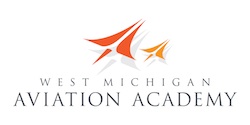 Honors English Language Arts 11: British and World LiteratureMiss Burrownburrow@westmichiganaviation.orgOffice Hours: 7:00-8:00 AM and 3:30-4:30 PM, Monday-FridayRoom 305Course DescriptionEnglish Language Arts 11 serves as an introduction to the “greatest hits” of British literature. The course also continues to further student’s literacy skills, knowledge, and strategies as they apply to the reading and writing of literature, particularly as it relates to their world. In English Language Arts 11, students will delve into the various genres of classic and contemporary British and World narrative and informational texts through reading and analysis.The narrative and informational texts will also connect WMAA students to their passion — aviation. Eleventh graders will connect with and respond to texts by analyzing relationships between cultures, ethnicities, regions, economies, and time periods. By engaging with texts written by a diverse set of authors, students will learn to relate their lives and experiences to those of other people and groups. Students will also learn to question their role in and responsibility to society, as well as how they impact others and the world. Throughout the year, WMAA students will see the importance of effective communication in aviation as well as identify the aviation connections to our narrative and informational texts.Course ObjectivesBy the end of this course, WMAA students will be able to: The Learner Will process-write a personal narrative, responding to a real issue or event.TLW plan and deliver an argumentative speech based on divergent points of view.TLW collaboratively research multicultural, classic and/or contemporary literature to choose three or more selections that exemplify a recurring theme, and justify the selections.TLW actively and critically listen to argumentative speeches, take notes, and justify the more credible argument.TLW read, view, and interpret literature from various genres to recognize literary devices and focus on central themes in historical, political, social, and cultural contexts.TLW read informational texts including speeches, essays, and other primary sources to determine author’s purpose, message, audience, and significance to contemporary society.TLW read narrative, informational, and technical texts to construct meaning of unfamiliar vocabulary, using syntax, context clues, roots and affixes, and etymology.TLW process-write a critical analysis of a novel.TLW create a collection of personal work, exhibiting a coherent history of learning and improvement and submit a selection for publication.TLW read, view, and listen to classic and contemporary media and process write a justification of their relevance TLW read a variety of literature to evaluate the texts for literary significance, author’s craft, and enjoyment/appreciation based on personal, collaborative, and traditional literary standards.TLW read literature from various cultures to analyze universal human experiences and synthesize the information, making connections to his or her life.TLW read narrative and informational texts to construct meaning of unfamiliar vocabulary and phrases, focusing on word choice, syntax, etymology and levels of language.TextbooksLiterature: British Literature, Holt-McDougalHaroun and the Sea of Stories, Salman RushdieFrankenstein, Mary ShelleyBrave New World, Aldous HuxleyThings Fall Apart, Chinua Achebe*Texts may change if needed. GradesStudents will earn a final grade each semester based on mastery of the course objectives. A cumulative semester exam will comprise 20% of the final semester grade. The final semester grade will be used in determining a student’s grade point average (GPA).A point system is used to calculate your grade for English 11.  Listed below are the different ways you will be assessed throughout each semester.  The final exam is worth 20% of your overall grade. All other work, including major tests, projects, and quizzes, make up the other 80% of the final grade. Point values for tests, quizzes and projects will be communicated prior to the due date.  See the following for more specifics.Tests – Tests will be given at the end of most units. STUDY FOR THE TESTS IN ADVANCE. Even if you recover some points by test corrections, you will not be able to earn back all 100%.Quizzes – Quizzes will be given periodically throughout the quarter, including vocabulary and reading quizzes.  Projects – Students will complete a number of projects of varying sizes throughout the year. Some will be completed in small groups and others as individuals.  At least 5 days notice for larger projects will be given.  Writings – Students will be asked to write both inside and outside of the classroom. These writings will be assessed for a variety of things including but not limited to: coherence, clarity, language usage, grammar/spelling, relevance of material, and completion of assignment. Additionally, students will be writing in their journals frequently throughout the course of the year. All papers must be done in MLA format.Homework Assignments – Homework can be expected every day, and it will consist of a variety of activities including handouts, vocabulary, reading and short writing assignments. Homework will always be checked for completion, and will be periodically collected and graded for accuracy. Homework must be completed before class begins or it will be considered late. Homework must be legible. A component of homework will be vocabulary practice. Go over your vocabulary words frequently (flash cards are highly recommended).Incompletes – If students reach the end of the semester and have not taken or have received failing grades in summative assessments (major tests, quizzes, projects, final exams, etc.) the course grade will be marked “Incomplete” until that student submits evidence of mastery. CourseworkWMAA is committed to providing opportunities for students to show mastery of academic standards. Communication will occur frequently between teachers, students, and their parent/guardian concerning missing work. It is the student’s responsibility to meet with the teacher to determine a plan of action to deal with extensive, missing work.
In English 11 Honors, late work will not be accepted. All assignments must be completed before class begins. Your timeliness affects your peers- when you don’t come ready, the whole class suffers the consequences. This includes all assignments, but especially novel reading, preparation for discussions, and paper drafts. Larger assignments (papers, unit assessments, etc.) are due regardless of whether or not you are in school that day. In such circumstances, you may email the assignment.There are exceptions to the above for extenuating circumstances. Keep your teachers in the loop. Sometimes life happens, and when it does, be proactive and seek a solution. If you are genuinely concerned that you will not be able to complete something on time, seek me out before, not after, and together we can develop a way for you to successfully complete the work. Soccer practice that you knew about last week is not an extenuating circumstance. Remember that it is easier to ask for these types of adjustments when your history proves your usual punctuality and hard work. TestingA student’s mastery of academic standards is determined through performance on unit tests and projects and cumulative semester exams. The English department will provide students with limited additional opportunities to demonstrate master of academic standards. Quizzes, including vocabulary quizzes, may not be retaken at any point for credit. Test corrections may be submitted to earn a limited amount of points back.Classroom PoliciesRespect others, the teacher, yourself, and the material. English class benefits from examining multiple perspectives, so listen when others are speaking, treat the material and the classroom with dignity and maturity, and respect yourself by putting forth the best you possess.Participate as much as possible and do not be afraid to risk being wrong. There is rarely one correct answer when analyzing literature.Leave food, drinks (apart from water), phones and iPods outside of the classroom. If I see a cell phone, it will be confiscated and turned in to Mr. Fisher.  Be organized: Arrive on time with all the necessary materials. “On time” means in your seat, ready to learn when the bell rings.  Use the bathroom, drinking fountains, and lockers between classes.Gratuitous profanity in speech and in writing is unacceptable. Students are expected and encouraged to find clean, creative, grammatically sound ways of voicing disapproval, etc.All rules, including uniform, in the student handbook will be enforced. All plagiarism is taken seriously. Any three consecutive words from another person’s work must be cited properly. Copying from another’s work (peer or published author) will not be tolerated and will result in dismissal of the assignment’s credit for any participating parties for a first offense. See overall school policy for information about further offenses. Attendance and TardinessAttendance: It is very important to be in class, as each day’s content builds on the previous day’s work.  When you are absent, it is your responsibility to get your missed work and set up a time to meet with me to clear up any confusion. For each day of class missed, students are allowed one day to make up the missed work. All work turned in late must be accompanied by a note explaining why it is late (so that I know that it is late due to absence). Any time a student misses class, it is encouraged that they check the course website to see what was done in class that day so that they are aware of what will need to be done to catch up.Students absent on the date of a test or a quiz must make up tests and quizzes as soon as possible, at the latest within two days of return except in the case of long-term absences.Tardiness: All students are expected to be in their assigned classroom before the final bell sounds. Any student that comes to class after the bell, but within the first 10 minutes of class will be marked tardy for that class period. Any student arrives more than 10 minutes late to a class will be considered absent for that class period. Habitual tardiness will be dealt with between the teacher, the student, and his or her family. If the problem persists, further conversations will occur between Mr. Fisher, the student, and his or her family to determine a plan of action to correct the behavior.CharacterAdditionally, students will be evaluated on their character choices for each course.  The character evaluation will reflect student mastery of WMAA’s critical character expectations: be respectful, be responsible and do your personal best. 3 – Exceeding Expectations2 – Meeting Expectations1 – Currently Not Meeting ExpectationsWhat if I do not understand something?If you do not understand something, whether it be the steps to an assignment or a character in a book we’re reading, ask for help. Asking your peers is an excellent option, but you are also always welcome to ask me- through email or in person. When you’re sitting at home, long after school hours and think of a question, send me an email. It is better to ask than to come to school the next day without something done. If your question might benefit other students in the class, please ask it while we are all together. Chances are if something is unclear to you, it is unclear to others too. If your question is specific to you, please come see me during office hours, listed at the top of this syllabus. I will always be in the school building during those times, but if you need to ask questions outside of those times, simply ask to set up a time: send me an email, talk to me during the school day, send a request through GoogleCalendar, etc. Many days I will also be staying later than those office hours, so stop by Room 303 to check if I am still there. Resources– Available OnlinePowerschool: http://ps.westmichiganaviation.org/public/My Website: www.msburrowhomepage.weebly.comWest Michigan Aviation Academy Website: http://www.westmichiganaviation.org School Phone: (616) 446-8886Hello Parents of English 11 Honors Students,I am writing to give you insight into a yearlong project your student will be working on in the English 11 Honors classroom. A central goal of English studies at West Michigan Aviation Academy is to establish a reading habit in the busy lives of our students. In our classes, students will sometimes have the opportunity to choose the books they read. Listed below are a few of the researched benefits of including choice reading in the English curriculum: Reading builds stamina, fluency, vocabulary, and writing skills. Each of these better prepares students for the future. Reading for fluency and stamina has been proven to improve the reading rate for students. Fast reading increases confidence, develops an appetite for books, and teaches vocabulary in context, which improves writing. This happens best when students find books they want to read. Reading can be for everyone. There is a lot of talk in the media that “students today won’t read,” but I believe students substitute other distractions (the Internet, TV, etc.) if they feel no passion for the book assigned to them. In my experience, students who have not been readers outside of school since their younger years will suddenly become passionate about reading again, with the right book in their hands. English 11 honors students will be able to choose from a variety of books available in the WMAA classrooms and will be encouraged to select from the A.P. Literature list in order to better prepare for the exam. If we cannot find a book to suit their needs, we will reach out to the public libraries. Books provided in the school have been selected mindfully by staff, and when students turn outside of school to find other material, they will also be guided in their selection process. Additionally, our classroom benefits every year from book donations. Please send books to our classroom- Room 305. If you would like to see titles of some books that students have requested we add to the library, please email me for a list. You can also support the program and your students by engaging them in conversations about the books they are reading. I will not know the details of every book students read and refer to this year, and I won’t remember the specific details of all the books I have read. The bottom line is that there is not a tight filter on what is read in this class, but I do reserve the right to reject certain books that would distract from the learning environment. Because I respect your role as parents and the traditions you hold sacred, if you want to more closely monitor your child’s choices this year, feel free to email or call me. We will set up a time to meet and work out a plan that we can both contribute to. Thank you for your help in supporting our readers. Ms. BurrowStudent Name: _____________________________________   Students- Have your parent(s) and/or guardian(s) read ALL of the above information. Then, please tear off and return this signed document by September 16, 2014 to Ms. Burrow. Parent(s) and/or Guardian(s): Please check the boxes the apply______ I have carefully read and I agree to the contents of this letter. If I have a question or concern about the Choice Reading Program, I will contact Ms. Burrow by September 16th to set up a time to meet in the near future. ______I have read and understood the syllabus. I know where to go to check my students’ grades, I can find the Week in Preview to see what my student is working on in class, and I know how to contact Ms. Burrow.  Date: _____________________Parent/Guardian Signature(s): ____________________________________________________   ___________________________________________________Preferred Method of Contact (email and/or phone): ____________________________________   					           ____________________________________West Michigan Aviation Academy Grading ScaleWest Michigan Aviation Academy Grading ScaleWest Michigan Aviation Academy Grading ScaleLetter GradePercentageGrade Point              A95-100%4.0              A-90-94%3.7              B+87-89%3.3              B83-86%3.0              B-80-82%2.7              C+77-79%2.3              C73-76%2.0              C-70-72%1.7              F0-69%0.0            INCIncomplete CourseworkN/A